Осторожно!              СНЮССНЮС – вид табачного изделия, который фасуют в пакеты, похожие на чайные фильтры.Чистое содержание никотина в порции в 5 раз выше, чем в обычной сигарете. Снюс, так же как и курение табака, вызывает никотиновую зависимость.Формируется стойкая физическая и психологическая зависимость.Тяжелое никотиновое отравление возможно вследствие единичного употребления одной дозы снюса.Снюс смертельно опасен для детей и подростков!БУЗ ВО «Воронежский областной клинический наркологический диспансер»Ул. Героев Стратосферы, 2+7(473)249-71-24Диспансерное отделение по обслуживанию детского населения на территории Левобережного района +7(473)249-06-62на территорииПравобережного района+7(473)272-34-24ТЕЛЕФОН ДОВЕРИЯдля детей, подростков и их родителей(экстренная психологическая помощь)ежедневно, круглосуточно,анонимно8-800-2000-122 Профилактика употребления психоактивных веществ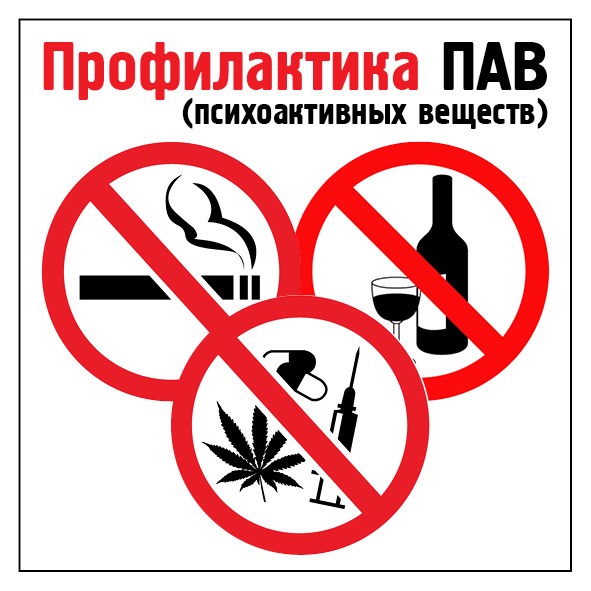 Памятка для родителей подростков                           12+Общие признаки начала употребления ПАВ подростками:- снижение интереса к учебе, обычным увлечениям- появляется отчужденность, эмоциональная «холодность» к окружающим- может появиться скрытность, лживость- нередки эпизоды агрессивного поведения, раздражительности, которые сменяются периодами неестественного благодушия- компания, с которой общается подросток, зачастую состоит из лиц более старшего возраста- появление стремления занять деньги или отобрать их у более слабых- тенденция общаться с подростками, употребляющими ПАВ- наличие таких атрибутов употребления ПАВ, как шприцев, игл, небольших пузырьков, облаток из-под таблеток, небольших кулечков из целлофана или фольги, тюбиков из-под клея, пластиковых пакетов от резко пахнущих веществ, наличие специфического химического запаха от одежды и изо рта- изменение аппетита от полного отсутствия до резкого усиления, эпизодически тошнота, рвота- наличие следов от инъекций в области локтевых сгибов, предплечий, кистей, раздражений на коже, слизистых- «беспричинное» сужение или расширение зрачковПрофилактика употребления ПАВМедицинская профилактика предусматривает информирование о негативных последствиях приема ПАВ на физическое и психическое здоровье.Образовательная модель профилактики направлена на предоставление полной информации о проблеме наркомании и обеспечение свободы выбора при максимальной информированности.Психосоциальная модель призывает к необходимости развития психологических навыков в противостоянии групповому давлению, в разрешении конфликтной ситуации, в умении сделать правильный выбор в ситуации предложения наркотиков, выработке социально приемлемых норм поведения.   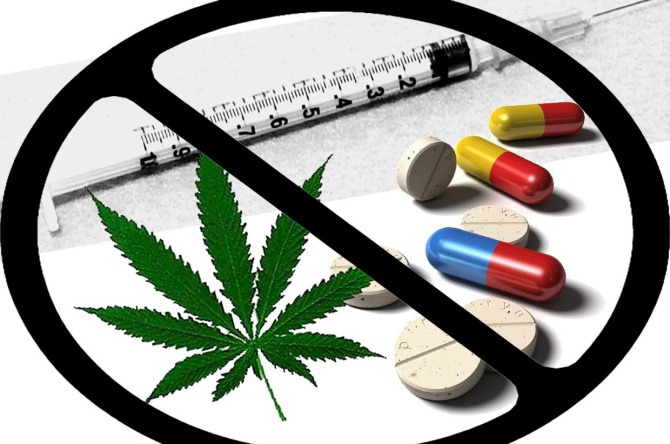 Как оградить своего ребенка от употребления ПАВ- воспитывать ребенка решительным, честным, мужественным, трудолюбивым, ответственным, образованным, уверенным в себе;- своим примером демонстрировать бережное отношение к здоровью, соблюдать режим труда и отдыха, избегать рискованного поведения, соблюдать меры собственной безопасности;- выстраивать с ребенком доверительные отношения, беседовать с ним на актуальные темы, отвечать на поставленные вопросы, оказывать поддержку в решении жизненных трудностей;- повышать уровень самоуважения у ребенка: хвалить и поощрять за успехи, спокойно и терпеливо обсуждать неудачи, избегать резкой критики, оценивать не личность, а поступок или действие, помогать ставить перед собой реальные цели и выбирать, давать поручения по домашней работе и повышать степень ответственности, демонстрировать ребенку свою любовь словами, жестами, мимикой, поступками;- стимулировать участие ребенка в общественной деятельности, в спорте, музыке, творчестве, не заставляя его быть лучшим или всегда побеждать;- стараться проводить свободное время вместе с ребенком, заниматься с ним совместной деятельностью.